Witam Państwa oraz Słoneczka , kto mam ochotę to zapraszam Temat tygodnia : Moja ojczyzna Temat dnia : Zakochany w syrenie Propozycje dla Rodziców :1 propozycja Słuchowisko ,, Warszawska syrenka ,,https://www.youtube.com/watch?v=iid3EQOSSFwRodzic może  zadać dziecku pytania .-  O kim opowiada słuchowisko ?-  Gdzie można spotkać Syrenkę ?- Jak nazywa się stolica Polski ?2 Propozycja Rodzic może pokazać dziecku widokówki , książki , albumy o Warszawie .3 Propozycja Proponuję wykonanie karty pracy cz.4 str. 27-28 .4 propozycja Proponuję wykonanie ,, syrenki ,, . Dzieci rysują syrenkę i fale po śladach .5 propozycja Spacer na świeżym powietrzu , wskazywanie godła na budynkach państwowych ; nazywanie co się w nich znajduje np. poczta , szkoła .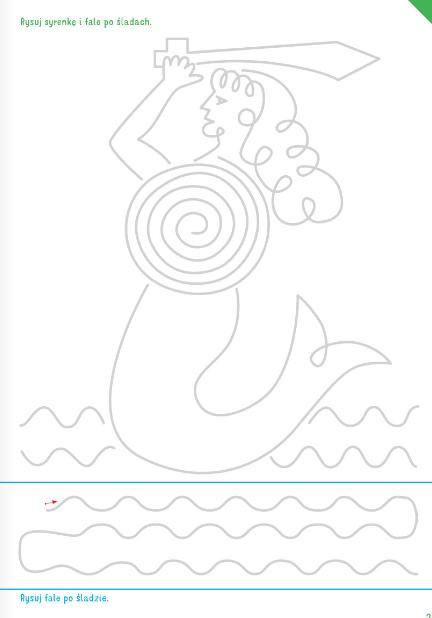 Powodzenia !!! 